Acceso (acceso.ku.edu)Unidad 7, SucesosLas culturas andinas prehispánicasLEYENDA DEL INCA MANCO CAPAC Y MAMA OCLLO EN PUNO. REALIZADA PARA POMATA00:00[Música andina]00:36Cuenta la leyenda que en las tierras00:39cercanas del legendario Lago Titicaca00:43existían unos hombres incivilizados. No00:47entendían de ninguna religión ni justicia.00:51Tampoco tenían una nación organizada, no00:55tenían conocimientos para cultivar la00:58tierra.01:01El Inti, Sol, dios padre de los incas,01:06decidió civilizar a estos hombres y01:10mujeres.01:11Entonces les pidió a sus hijos queridos,01:15Manco Cápac y Mamá Oclo, quién sería su01:19hermana y esposa, para que desciendan01:22sobre la tierra y construyan un gran01:26imperio.01:28Los dos tomaron con alegría este sabio01:31mensaje de enseñar a los hombres los01:34principios de la vida civilizada y01:37venerar a su dios creador, el Inti.01:42Primeramente, Manco Cápac y Mamá Ocllo,01:45debían formar y fundar la capital de su01:49imperio: una ciudad de oro. El sol les01:53entregó una barra de oro y les dijo:01:56“Manco Cápac y Mamá Ocllo, hijos míos: van02:02a partir desde el Lago Titicaca y vayan02:05hacia el norte. En cada lugar que02:08descansen para comer o dormir, golpeen02:12suavemente el suelo con la barra de oro02:15que les di y allí donde se hunda por02:18completo, 02:20me edificarán mi Cusco y será la02:23capital de mi imperio.”02:28[Música andina]03:01Al día siguiente en un escenario de03:04ensueño, junto a los dos, surgieron de03:08entre las espumosas aguas del Lago03:11Titicaca.03:12Avanzaron lenta y majestuosamente por03:16la superficie de las cristalinas aguas.03:18Era el lugar más pulcro para la salida03:21de los hijos del sol.03:24Entonces los hombres incivilizados los03:29vieron y conocieron el brillo de sus03:32ropas, sus joyas de oro; tuvieron miedo03:36ante la mirada bondadosa del inca y03:39agacharon la cabeza.03:42Entendiendo que eran dioses, los seguían03:45en su trayecto, escondidos entre las03:48rocas y arbustos.03:53Irradiando paz y tranquilidad, Manco Cápac 03:57y Mamá Ocllo marcharon hacia el04:00norte. Pasaban los días y las noches.04:05Descansaban y comían. Intentaban hundir la04:08barra de oro, pero aún no.04:14[Música]04:17Era una hermosa mañana de cielo azul04:20y el lugar, era un valle con cerros04:23imponentes. Descansaron y volvieron a04:27intentar hundir la barra de oro04:29y esta vez, lentamente se hundió.04:35Era el Cusco, el cerro Huanacaure. ¡Habían04:38llegado a la que sería la capital del04:41gran Imperio del Sol! 04:44Entonces Manco Cápac habló a los hombres04:47que los habían seguido y les dijo04:50dulcemente:04:52“Soy el hijo del sol a quien debemos04:55adorar.04:57Les enseñaré a cultivar la tierra, a05:01cazar, a construir canales,05:05sus casas y se vestirán”.05:10[Música]05:28Los hombres se arrodillaron.05:33Mamá Ocllo vio dolor en los rostros de05:36las mujeres.05:38Cogió una rueca y habló para ellas. Les05:42enseñó que es posible tejer la lana de05:44la vicuña, de la llama y la alpaca para05:48hacer sus ropas. Les enseñó, con ternura, a05:51cocinar y a dedicarse al hogar.05:56Y así fue: los hombres y mujeres05:59aprendieron. [Música]06:19El imperio estaba naciendo.06:22Por primera vez entraron al umbral del06:26derecho Inca: Ama Sua,06:30Ama Llulla06:34Ama Kella que permanece hasta la06:37actualidad.06:42El dolor se estaba transformando en amor06:45por los hijos del sol.06:50Manco Cápac y Mamá Ocllo se ubicaron en06:54el trono.06:56El sol estaba complacido por su06:59imperio. Su grandeza estaba brotando.07:09[Música]07:38El 5 de noviembre de cada año, con motivo07:43del aniversario de la ciudad de Puno, la07:46pareja mítica sale por las islas del07:50legendario Lago Titicaca.08:15[Música]This work is licensed under a 
Creative Commons Attribution-NonCommercial 4.0 International License.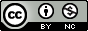 